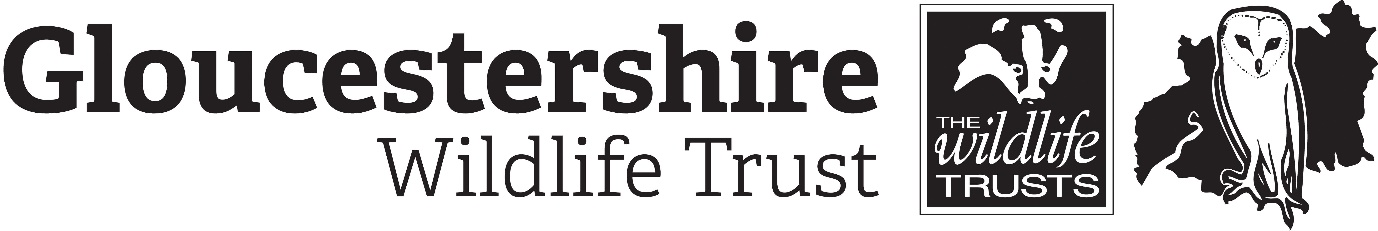 Form of ProxyAnnual General Meeting 2021I/We * ……………………………………………………………………………….Address ……………………………………………………………………………………………………………………………………………………………………Postcode …………………		Membership Number ………………….Telephone number ………………………………………………………………...Being a member/members* of Gloucestershire Wildlife Trust hereby appoint:The Chairperson of the meeting to vote and act for me/us* and on my/our* behalf at the Annual General Meeting of Gloucestershire Wildlife Trust to be held on Saturday 6th November 2021 and at any adjournment thereof.Agenda item 4: Approval of the minutes of the Fifty-ninth Annual General Meeting held on 5th December, 2020						For/Against*Agenda item 6: Adoption of the Sixtieth Annual Report for the year 2020–2021	For/Against*Agenda item 7: Adoption of the Accounts for the year ended 31st March, 2021	For/Against*Agenda item 8: Appointment of Godfrey Wilson Limited as auditors			For/Against *Agenda item 9a:Re-election of Anne Goodenough to the Board				For/Against *Re-election of Andrew Bluett to the Board				For/Against *Re-election of David Pepper to the Board					For/Against*Re-election of Nicholas Ford to the Board					For/Against*Agenda item 9b: Nominations for election to the Board Jessica Thorne								For/Against ** Delete as applicable………………………………………………….		……………………………………………..Signature						DateProxy forms must be received at the Gloucestershire Wildlife Trust offices, Conservation Centre, Reservoir Road, Gloucester, GL4 6SX or submitted electronically to info@gloucestershirewildlifetrust.co.uk by midnight on 3rd November 2021.